ПЛАН И РАСПОРЕД ПРЕДАВАЊА П1, П2, ...., П15 – Предавање прво, Предавање друго, ..., Предавање петнаесто, Ч – ЧасоваПЛАН ВЈЕЖБИВ1, В2, ...., В15 – Вјежба прва, Вјежба друга, ..., Вјежба петнаеста, ТВ – Теоријска вјежба, ПВ – Практична вјежбаРАСПОРЕД ВЈЕЖБИГ1, Г2, Г3, Г4 – Група прва, Група друга, Група трећа, Група четврта, Ч – Часова                                                                                                                                                                                                                  ПРЕДМЕТНИ НАСТАВНИЦИ                                                                                                                                                             доц. др Милан Гужвица,   доц. др Дарко Паспаљ                                                                                                                                                                                                                                                         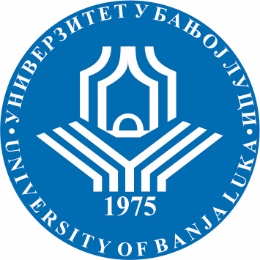 УНИВЕРЗИТЕТ У БАЊОЈ ЛУЦИФАКУЛТЕТ БЕЗБЈЕДНОСНИХ НАУКАБезбједност и криминалистикаШколска годинаПредметШифра предметаСтудијски програмЦиклус студијаГодина студијаСеместарБрој студенатаБрој група за вјежбе2019/2020.Спортске вјештине    у безбједностиОБК16СВББезбједност и криминалистикаПрвиПрваI542СедмицаПредавањеТематска јединицаДанДатумВријемеМјесто одржавањаЧНаставникIП1П2П3Упознавње са предметомФизичка активност усмјерена на развој издржљивостиАнтрополошке карактеристике релевантне за савладавање наставне грађеПонедјељакУторакСриједаЧетвртакПетак30.09.2019.01.10.2019.02.10.2019.03.10.201904.10.2019.10:30 – 12:00   10,30 -11,1510,30 – 11,3010,30 – 11,1511,15 -12,00КК2Хангар Каб.27ХангарКаб.2721111Доц. др Дарко ПаспаљДоц. др Дарко Паспаљ Доц. др Милан Гужвица Доц. др Милан Гужвица Доц. др Дарко Паспаљ IIП4П5П6 Савладавање водених површина пливањем краул техникомФизичка активност усмјерена на развој покретљивостиМетодика развоја моторичких способностиПонедјељакУторакСриједаЧетвртакПетак07.10.2019.08.10.2019.09.10.201910.10.2019.11.10.2019.10:30 – 12:00   10,30 -11,1510,30 – 11,3010,30 – 11,1511,15 -12,00ГОБ Бањалука Хангар Каб. 27 ХангарКаб.2721111Доц. др Милан Гужвица Доц. др Милан Гужвица и Доц. др Дарко Паспаљ Доц. др Дарко Паспаљ Доц. др Милан Гужвица IIIП7П8П9 Савладавање водених површина пливањем краул техникомФизичка активност усмјерена на развој снагеСредства за развој моторичких способности  Компоненте оптерећењаПонедјељакУторакСриједаЧетвртакПетак14.10.2019.15.10.2019.16.10.2019.17.10.2019.18.10.2019.10:30 – 12:00   10,30 -11,1510,30 – 11,3010,30 – 11,1511,15 -12,00ГОБ Бањалука Хангар Каб. 27 ХангарКаб.2721111Доц. др Дарко ПаспаљДоц. др Дарко Паспаљ Доц. др Милан Гужвица Доц. др Милан Гужвица Доц. др Дарко Паспаљ IVП10П11П12 Савладавање водених површина пливањем краул техникомФизичка активност усмјерена на развој силеКомпоненте оптерећењаПонедјељакУторакСриједаЧетвртакПетак21.10.2019.22.10.2019.23.10.2019.24.10.2019.25.10.2019.10:30 – 12:00   10,30 -11,1510,30 – 11,3010,30 – 11,1511,15 -12,00ГОБ Бањалука Хангар Каб. 27 ХангарКаб.2721111Доц. др Милан Гужвица Доц. др Милан Гужвица Доц. др Дарко Паспаљ Доц. др Дарко Паспаљ Доц. др Милан Гужвица VП13П14П15 Савладавање водених површина пливањем краул техникомФизичка активност усмјерена на развој брзинеЗдравственни аспект физичког вјежбањаПонедјељакУторакСриједаЧетвртакПетак28.10.2019.29.10.2019.30.10.2019.31.10.2019.01.11.2019.10:30 – 12:00   10,30 -11,1510,30 – 11,3010,30 – 11,1511,15 -12,00ГОБ Бањалука Хангар Каб. 27 ХангарКаб.2721111Доц. др Дарко ПаспаљДоц. др Дарко Паспаљ Доц. др Милан Гужвица Доц. др Милан Гужвица Доц. др Дарко Паспаљ VIП16П17П18Савладавање водених површина пливањем леђном техникомФизичка активност усмјерена на развој координацијеКОЛОКВИЈУМ IПонедјељакУторакСриједаЧетвртакПетак04.11.2019.05.11.2019.06.11.2019.07.11.2019.08.11.2019.10:30 – 12:00   10,30 -11,1510,30 – 11,3010,30 – 11,1511,15 -12,00ГОБ Бањалука Хангар Каб. 27 ХангарКаб.2721111Доц. др Милан Гужвица Доц. др Милан Гужвица Доц. др Дарко Паспаљ Доц. др Дарко Паспаљ Доц. др Милан Гужвица VIIП19П20П21 Савладавање водених површина пливањем леђном техникомФизичка активност усмјерена на развој гипкостиСтруктура плана тренажног процесаПонедјељакУторакСриједаЧетвртакПетак11.11.2019.12.11.2019.13.11.2019.14.11.2019.15.11.2019.10:30 – 12:00   10,30 -11,1510,30 – 11,3010,30 – 11,1511,15 -12,00ГОБ Бањалука Хангар Каб. 27 ХангарКаб.2721111Доц. др Дарко ПаспаљДоц. др Дарко Паспаљ Доц. др Милан Гужвица Доц. др Милан Гужвица Доц. др Дарко Паспаљ VIIIП22П23П24 Савладавање водених површина пливањем леђном техникомФизичка активност усмјерена на развој агилностиРелевантни фактори за реализацију моторичких алгоритамаПонедјељакУторакСриједаЧетвртакПетак18.11.2019.19.11.2019.20.11.2019.21.11.2019.22.11.2019.10:30 – 12:00   10,30 -11,1510,30 – 11,3010,30 – 11,1511,15 -12,00ГОБ Бањалука Хангар Каб. 27 ХангарКаб.2721111Доц. др Милан Гужвица Доц. др Милан Гужвица Доц. др Дарко Паспаљ Доц. др Дарко Паспаљ Доц. др Милан Гужвица IXП25П26П27 Савладавање водених површина пливањем прсном техникомФизичка активност усмјерена на развој реактивностиАкробатика и поваљкеПонедјељакУторакСриједаЧетвртакПетак25.11.2019.26.11.2019.27.11.2019.28.11.2019.29.11.2019.10:30 – 12:00   10,30 -11,1510,30 – 11,3010,30 – 11,1511,15 -12,00ГОБ Бањалука Хангар Каб. 27 ХангарКаб.2721111Доц. др Дарко ПаспаљДоц. др Дарко Паспаљ Доц. др Милан Гужвица Доц. др Милан Гужвица Доц. др Дарко Паспаљ  XП28П29П30 Савладавање водених површина пливањем прсно техникомФизичка активност усмјерена на развој равнотежеАкробатика и кретање у партеруПонедјељакУторакСриједаЧетвртакПетак02.12.2019.03.12.2019.04.12.2019.05.12.2019.06.12.2019.10:30 – 12:00   10,30 -11,1510,30 – 11,3010,30 – 11,1511,15 -12,00ГОБ Бањалука Хангар Каб. 27 ХангарКаб.2721111Доц. др Милан Гужвица Доц. др Милан Гужвица Доц. др Дарко Паспаљ Доц. др Дарко Паспаљ Доц. др Милан Гужвица XIП31П32П33Савладавање водених површина пливањем прсном техникомФизичка активност активност усмјерена на развој аеробне издржљивостиПонедјељакУторакСриједаЧетвртакПетак09.12.2019.10.12.2019.11.12.2019.12.12.2019.13.12.2019.10:30 – 12:00   10,30 -11,1510,30 – 11,3010,30 – 11,1511,15 -12,00ГОБ Бањалука Хангар Каб. 27 ХангарКаб.2721111Доц. др Дарко ПаспаљДоц. др Дарко Паспаљ Доц. др Милан Гужвица Доц. др Милан Гужвица Доц. др Дарко Паспаљ XIIП34П35П36 Одржавање на води и  роњење на дах у дужинуФизичка активност усмјерена на развој анаеробне издржљивостиКОЛОКВИЈУМ IIПонедјељакУторакСриједаЧетвртакПетак16.12.2019.17.12.2019.18.12.2019.19.12.2019.20.12.2019.10:30 – 12:00   10,30 -11,1510,30 – 11,3010,30 – 11,1511,15 -12,00ГОБ Бањалука Хангар Каб. 27 ХангарКаб.2721111Доц. др Милан Гужвица Доц. др Милан Гужвица Доц. др Дарко Паспаљ Доц. др Дарко Паспаљ Доц. др Милан Гужвица XIIIП37П38П39 Спашавање утопљеника у „мирној“ плиткој водиФизичка активност усмјерена на развој анаеробно - анаеробне издржљивостиСавладавање плитких и уских хоризонталних препрекаПонедјељакУторакСриједаЧетвртакПетак23.12.2019.24.12.2019.25.12.2019.26.12.2019.27.12.2019.10:30 – 12:00   10,30 -11,1510,30 – 11,3010,30 – 11,1511,15 -12,00ГОБ Бањалука Хангар Каб. 27 ХангарКаб.2721111Доц. др Дарко ПаспаљДоц. др Дарко Паспаљ Доц. др Милан Гужвица Доц. др Милан Гужвица  Доц. др Дарко Паспаљ  XIVП40П41П42Спашавање утопљеника у „мирној“ дубокој водиСавладавање широких и дубоких хоризонталних препрека помођу мотке и ужетаПонедјељакУторакСриједаЧетвртакПетак30.12.2019.31.12.2019.01.01.2020.02.01.2020.03.01.2020.10:30 – 12:00   10,30 -11,1510,30 – 11,3010,30 – 11,1511,15 -12,00ГОБ Бањалука Хангар Каб. 27 ХангарКаб.2721111Доц. др Милан Гужвица Доц. др Милан Гужвица Доц. др Дарко Паспаљ  Доц. др Дарко Паспаљ Доц. др Милан Гужвица XVП43П44П45  Роњење са боцом Савладавање стјеновите вертикалне препреке пењањемСавладавање стјеновите вертикалне препреке верањем уз помоћ ужетаПонедјељакУторакСриједаЧетвртакПетак06.01.2020.07.01.2020.08.01.2020.09.01.2020.10.01.2020.10:30 – 12:00   10,30 -11,1510,30 – 11,3010,30 – 11,1511,15 -12,00ГОБ Бањалука Хангар Каб. 27 ХангарКаб.2721111Доц. др Дарко ПаспаљДоц. др Дарко Паспаљ Доц. др Милан Гужвица Доц. др Милан Гужвица Доц. др Дарко Паспаљ СедмицаВјежбаТип вјежбеТематска јединицаIВ1ПВФизичка активност усмјерена на развој издржљивости	                                                                         IIВ2ПВФизичка активност усмјерена на развој покретљивостиIIIВ3ПВФизичка активност усмјерена на развој снаге	                                                                 IVВ4ПВФизичка активност усмјерена на развој силеVВ5ПВФизичка активност усмјерена на развој брзинеVIВ6ПВФизичка активност усмјерена на развој координацијеVIIВ7ПВФизичка активност усмјерена на развој гипкостиVIIIВ8ПВФизичка активност усмјерена на развој агилностиIXВ9ПВФизичка активност усмјерена на развој реактивностиXВ10ПВФизичка активност усмјерена на развој равнотежеXIВ11ПВФизичка активност активност усмјерена на развој аеробне издржљивостиXIIВ12ПВФизичка активност усмјерена на развој анаеробне издржљивостиXIIIВ13ПВФизичка активност усмјерена на развој анаеробно - анаеробне издржљивостиXIVВ14ПВСавладавање широких и дубоких хоризонталних препрека помођу мотке и ужетаXVВ15ПВСавладавање стјеновите вертикалне препреке пењањемГрупаДанВријемеМјесто одржавањаЧСарадникГ1Уторак11,15 – 12,00Атлетски хангар1мр Лазар ВулинГ2Четвртак11,15 – 12,00Атлетски хангар1мр Лазар Вулин